 ЗОНЫ управления при диабетеПризнаки низкого и высокого сахара крови             Источники:  Американская ассоциация диабетологов (ADA), 2016; ADA, 2015; ADA, 2015Данный материал подготовлен «Кволити Инсайтс», организацией по улучшению качества, входящей в сеть инновационного качества Medicare, которая ведет общенациональную кампанию «Улучшение качества медицинской помощи на дому» по контракту с Центрами по обслуживанию Medicare и Medicaid (CMS), агентством Министерства здравоохранения и социальных служб США. Изложенные мнения не обязательно отражают политику CMS. Номер публикации: 11SOW-WV-HH-MMD-050216GR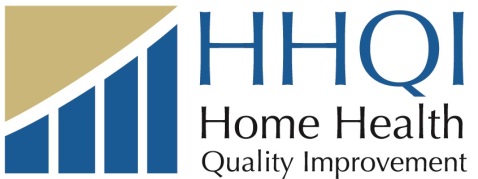 ЗЕЛЕНАЯ ЗОНАВСЕ НОРМАЛЬНО (ЦЕЛЕВЫЕ ПОКАЗАТЕЛИ)Уровни  гликогемоглобина A1C меньше 7 (или 8 для пожилого возраста или группы высокого риска) или ____________Сахар крови натощак во многих случаях   находится в интервале 80–130 или ____________Средние значения сахара крови менее 180 или __________Имеется возможность поддерживать уровень повседневной активностиОтлично!Симптомы вашей болезни под контролем Ваши действия:Принимайте лекарства в соответствии с предписаниямиРегулярно проверяйте уровень глюкозы в кровиСоблюдайте правила здорового питания Продолжайте регулярно выполнять физические упражненияНе пропускайте приемы у врачаЖЕЛТАЯ ЗОНАОБРАТИТЕ ВНИМАНИЕЕсли к вам относится один из следующих пунктов:Среднее значение A1C  находится в интервале 7–9 Сахар крови натощак во многих случаях ниже 200Средние значения сахара крови находятся в интервале 150–210Отмечаются признаки или симптомы высокого или низкого сахара крови (см. на обороте)Иногда затруднительно поддерживать активность на обычном уровнеДействуйте прямо сегодня!Возможно, вам понадобится изменить лекарственную терапиюВаши действия:Улучшите привычный режим питанияУвеличьте уровень физической нагрузки Если изменения в питании или физической нагрузке не помогают:Позвоните своей патронажной медсестре(номер телефона агентства)Или же позвоните своему врачу(номер телефона врача)КРАСНАЯ ЗОНАЭКСТРЕННАЯ СИТУАЦИЯУровень сахара в крови под 80A1C выше 9Средние значения сахара крови выше 210Сахар крови натощак во многих случаях значительно выше 200 или ниже ___________Постоянные затруднения с поддержанием активности на обычном уровнеНевозможно бодрствовать даже в дневное времяДействуйте ПРЯМО СЕЙЧАС!Если уровень сахара в крови находится под 80 съесть сразу. Если уровень не увеличивается позвонить по телефону 9-1-1Необходимо, чтобы врач осмотрел вас незамедлительноВаши действия:Сразу же позвоните своему врачу(номер телефона врача)Или наберите 911Признаки НИЗКОГО сахара кровиДрожьПотливость Чувство голодаТревожностьБеспокойствоСпутанность сознанияГнев или раздражительностьНевнятная речьГоловная больПричины НИЗКОГО сахара кровиНедостаток пищиИзбыток лекарстваФизическая активность, превышающая обычнуюСлишком большой перерыв между приемами пищиАлкогольКак повысить НИЗКИЙ сахар крови½ чашки сока½ чашки сладкой воды 1 столовая ложка меда4 пакетика сахара3-4 карамели (без риска асфиксии)3 сладких крекера2 столовые ложки изюма3-4 таблетки глюкозы1 чашка снятого или обезжиренного молокаПризнаки ВЫСОКОГО сахара кровиЖаждаЧувство голодаУчащенное мочеиспусканиеУсталостьТошнотаНечеткое зрениеГоловная больСпутанность сознания  Причины ВЫСОКОГО сахара кровиИзбыток пищиНедостаточная физическая активностьНедостаток лекарстваСтрессЗаболевание или инфекцияТравмаКороткий перерыв между приемами пищиКак понизить ВЫСОКИЙ сахар кровиВыполняйте физические упражнения, если только сахар не превышает 240 Измените рацион питанияОбратитесь к доктору, чтобы изменить лекарственную терапию